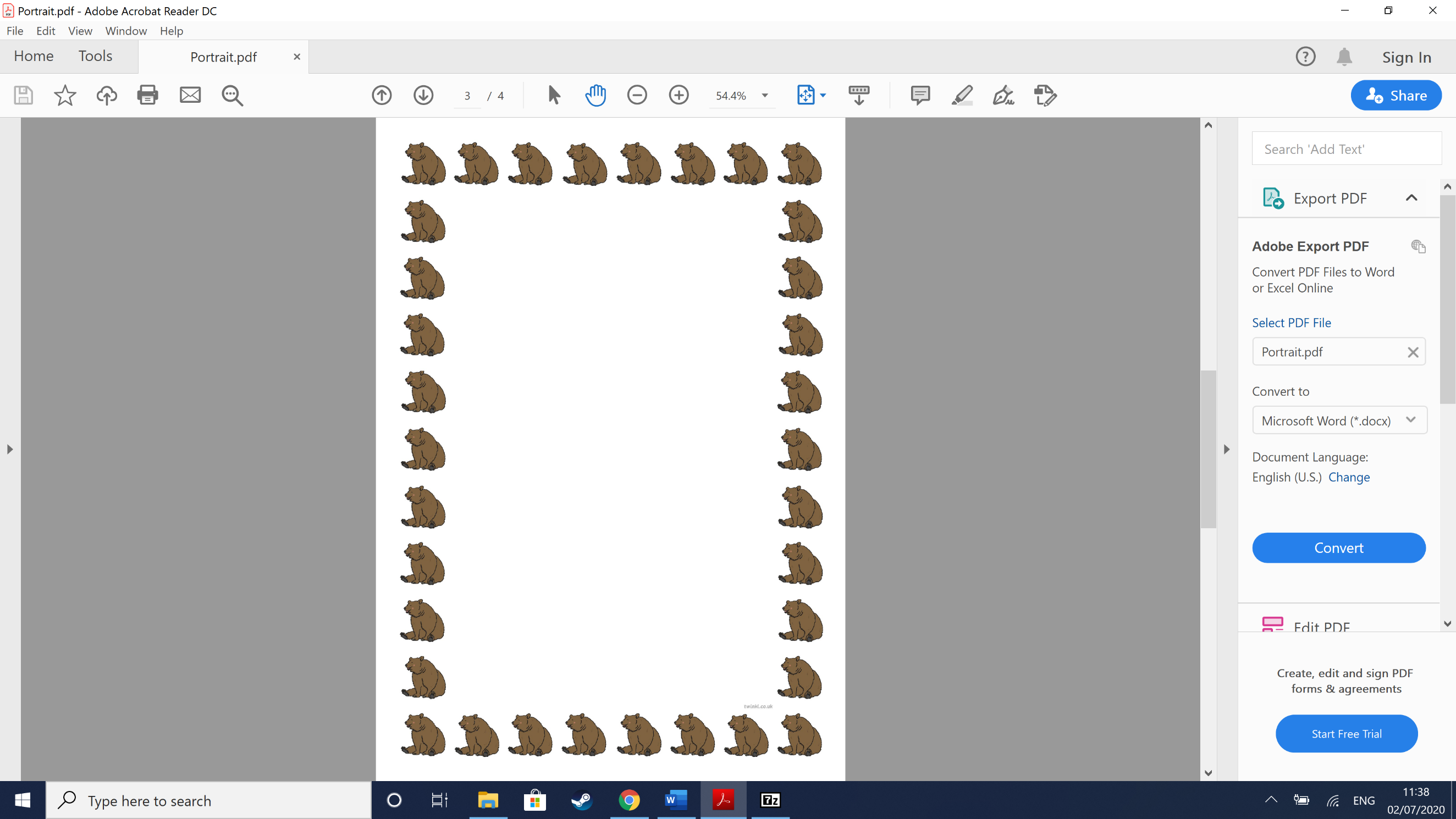 EnglishThis week we are going to be reading the story ‘We’re going on a bear hunt’, if you have the book at home then have a read of it, if not, you can watch it on YouTube.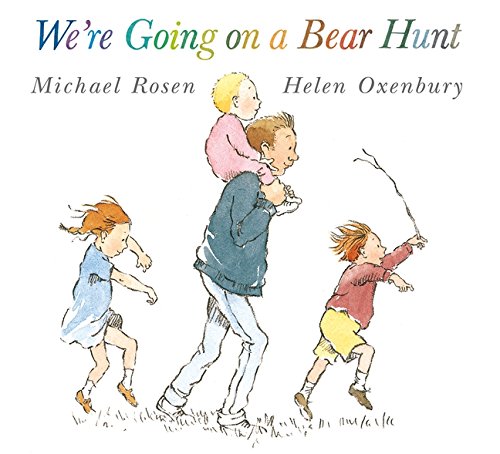 https://www.youtube.com/watch?v=0gyI6ykDwdsRead and matchRead the sentences and match them to the correct picture.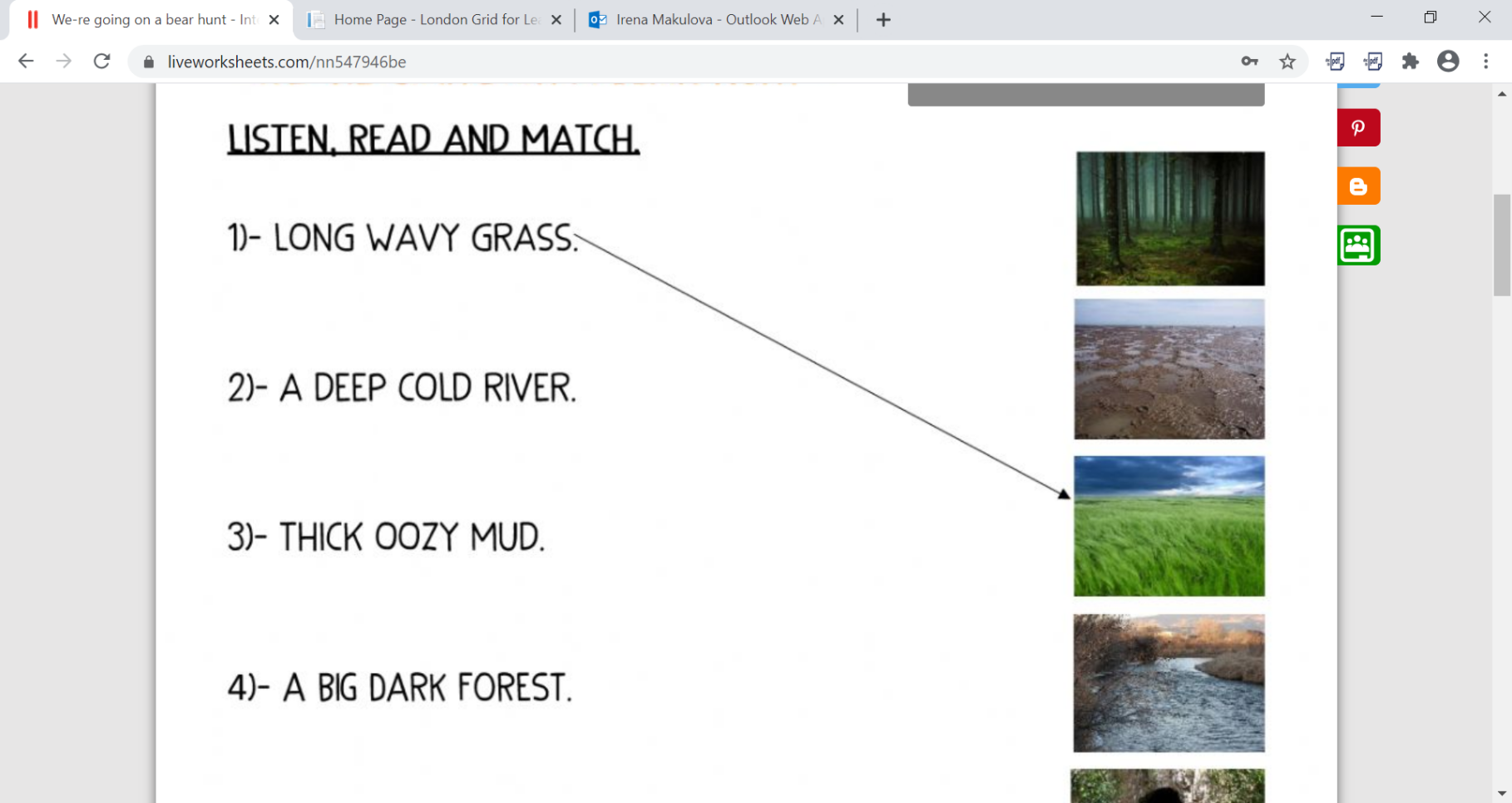 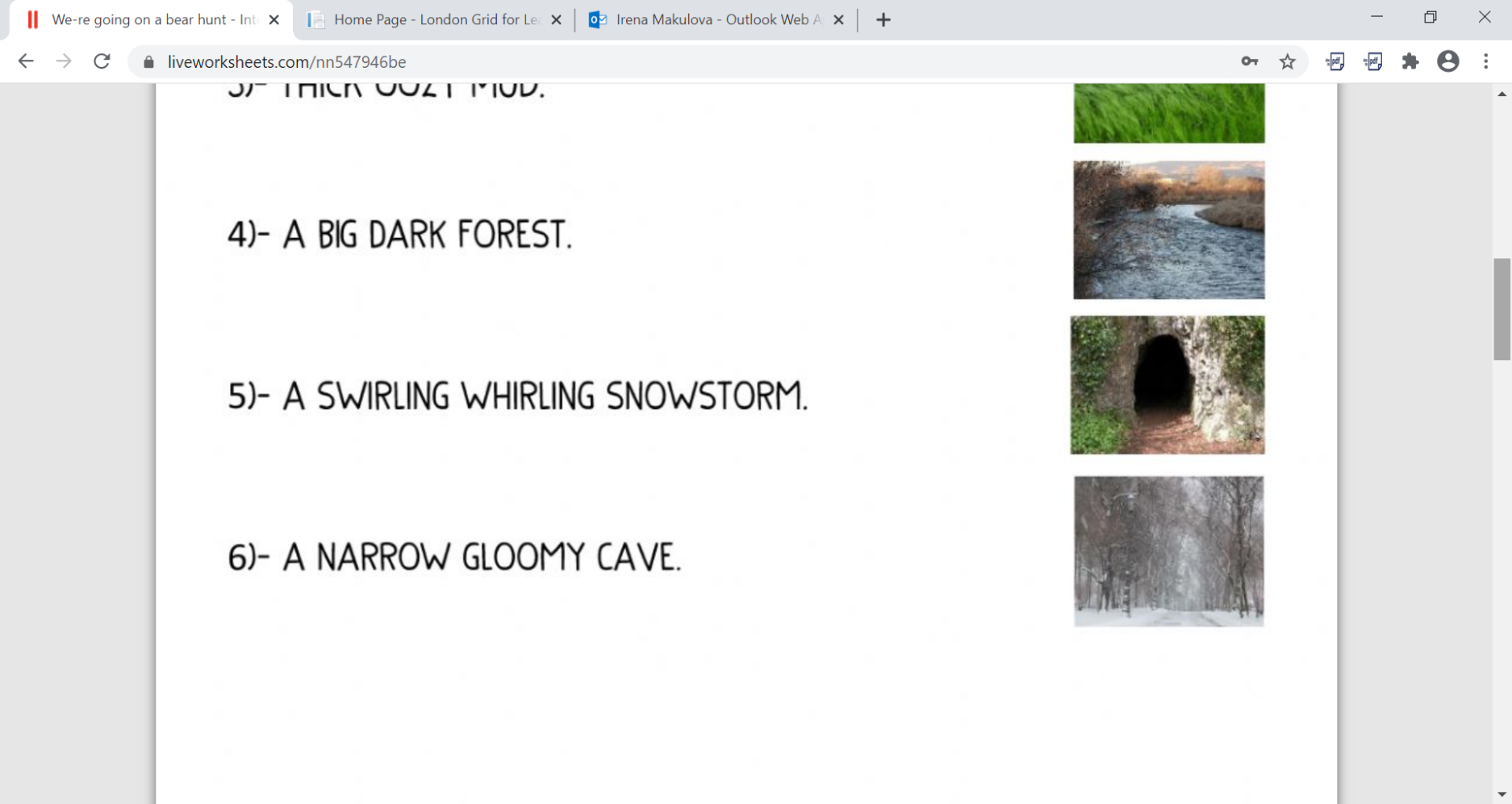 Complete the sentencesAfter reading or listening to the story, fill in the missing words.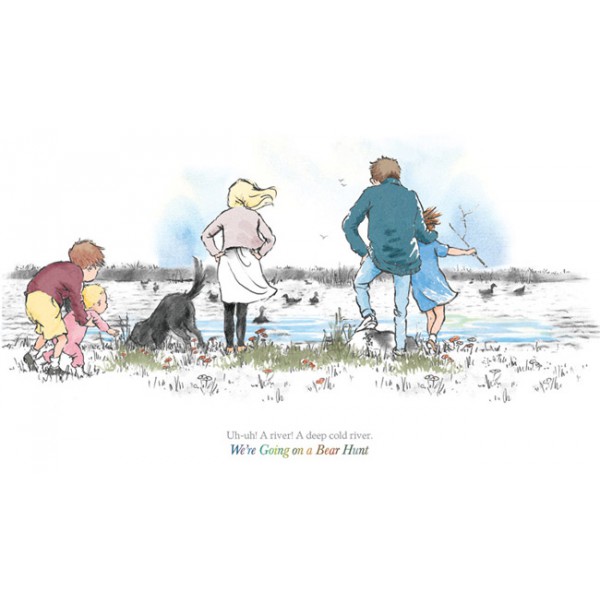 We’re going on a bear hunt We’re going to ___________ a _______ oneWhat a beautiful ___________!We’re not scared. Uh-Uh! Grass!Long ______ grass.We can’t go ________ it.We can’t go ________ it.Oh No!We’ve got to go ________ it.Swishy Swashy, Swishy Swashy.Uh Uh! A river!A deep _______ river.We can’t go _______ it.We can’t go _________ it.Oh no!We’ve got to go _________ it.Splash, splosh, splash, splosh.Uh Uh! Mud!Thick _________ mud. We can’t go ________ it.We can’t go ________ it.Oh No!We’ve got to go ________ it. Squelch! Squerch! Squelch! Squerch!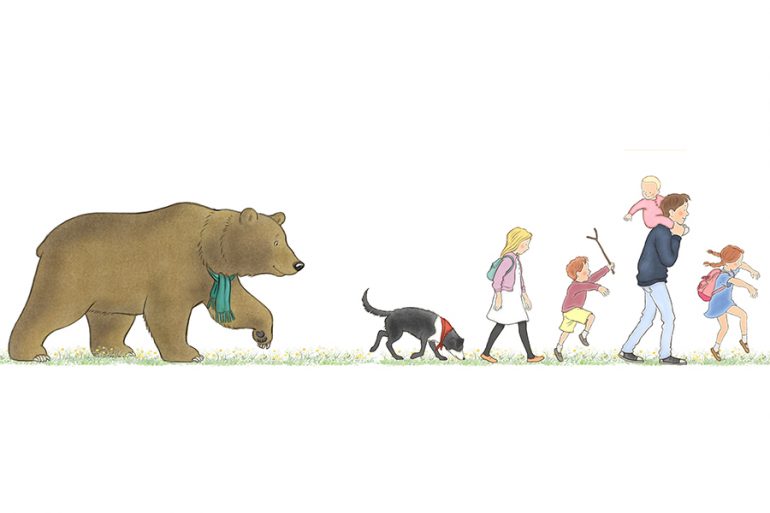 Describing the bearDescribe what the bear looks like. You can use the word bank below or think of your own amazing describing words.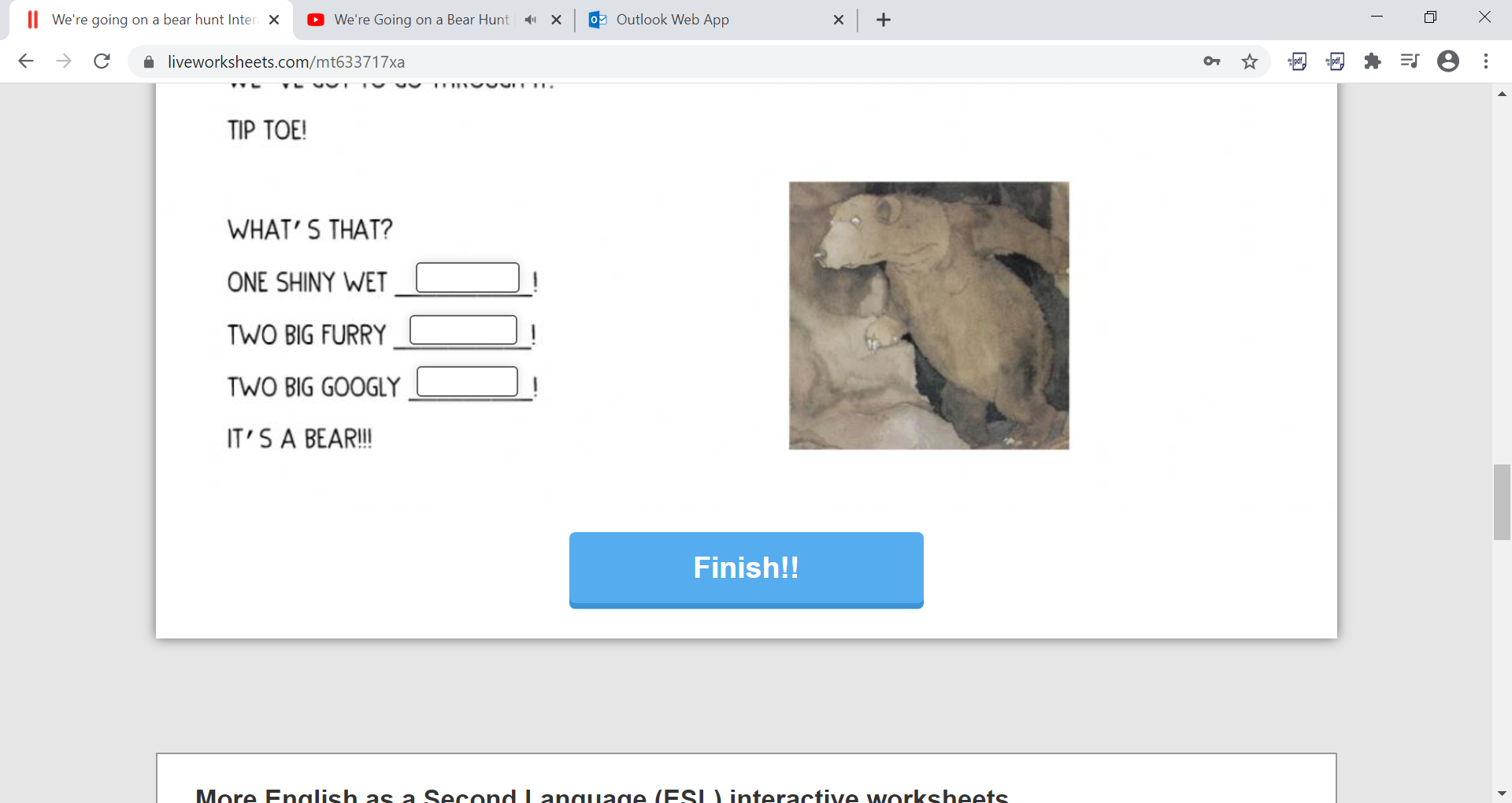 ________________________________________________________________________________________________________________________________________________________________________________________________________________________________________________________________________________________MathsDoublingDouble the number of bears, write a number sentence and work out the answerDouble 3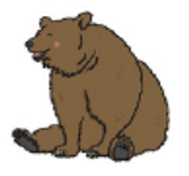 ____ + ____ = ____Double 5____ + ____ = ____Double 7____ + ____ = ____Distance Cut out the pictures and follow the instructions.Put the girl near the bear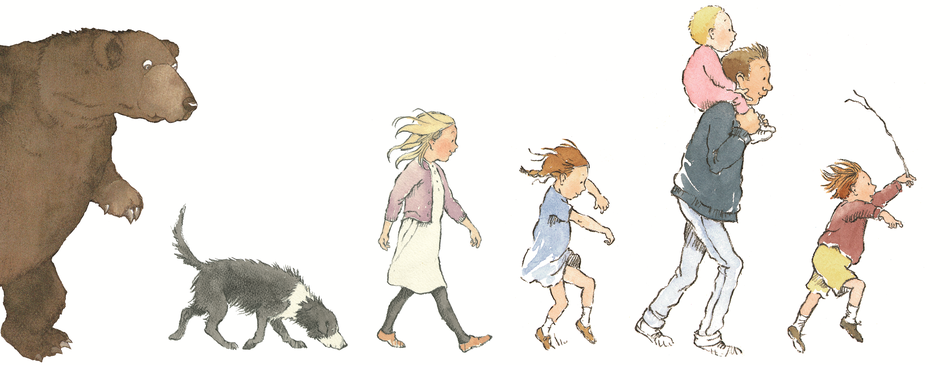 Put the girl far away from the bearPut the bear near the dogPut the bear far away from the dogWeightCut these objects out and put them in order of weight, from the heaviest to the lightest.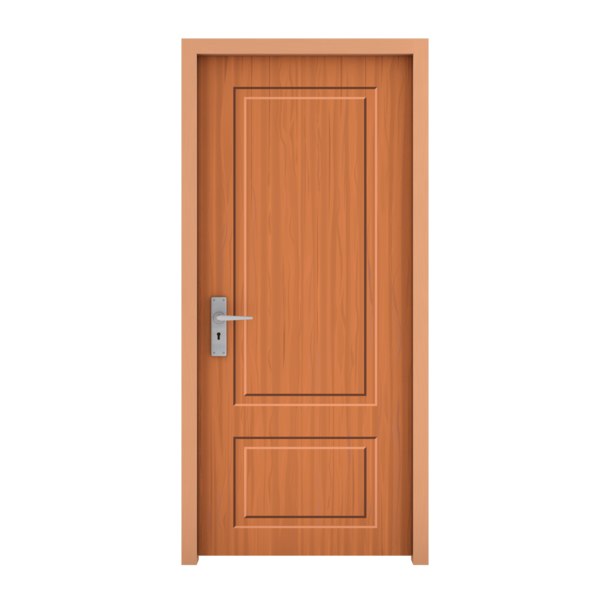 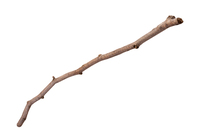 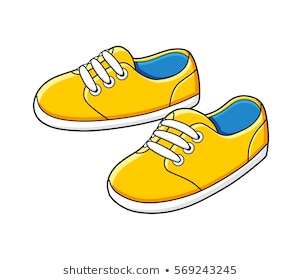 CapacityDraw a line on the cup to show the capacity.1. Empty                               2. Nearly empty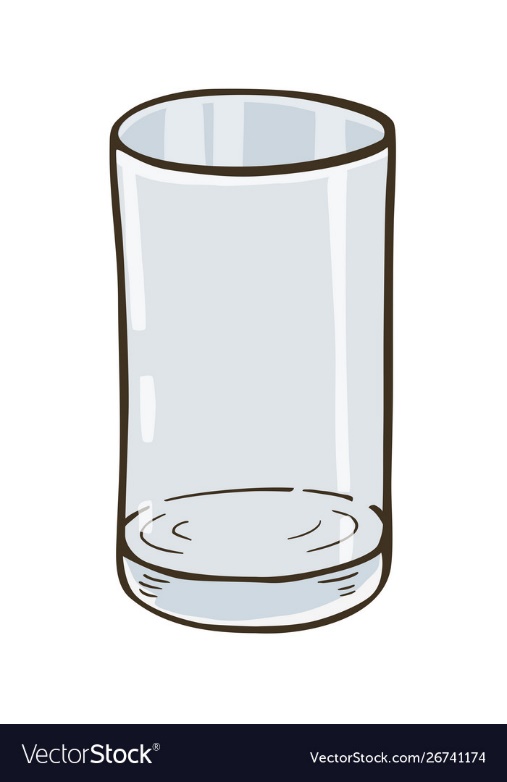 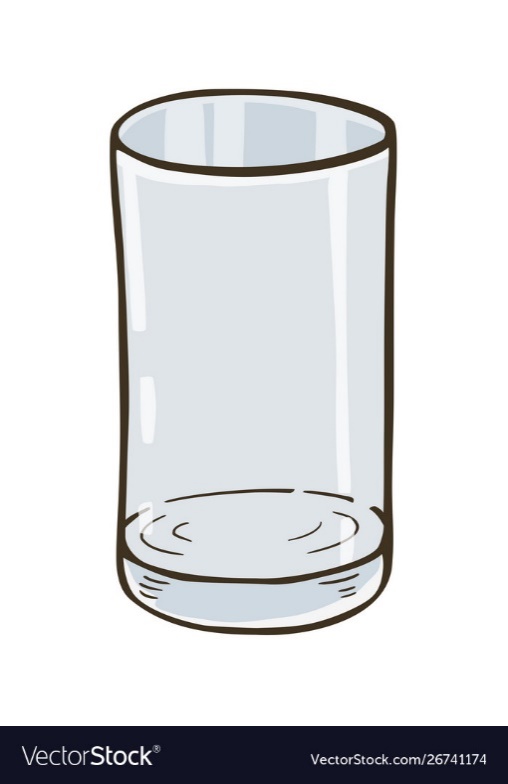 3. Half empty                          4. Half full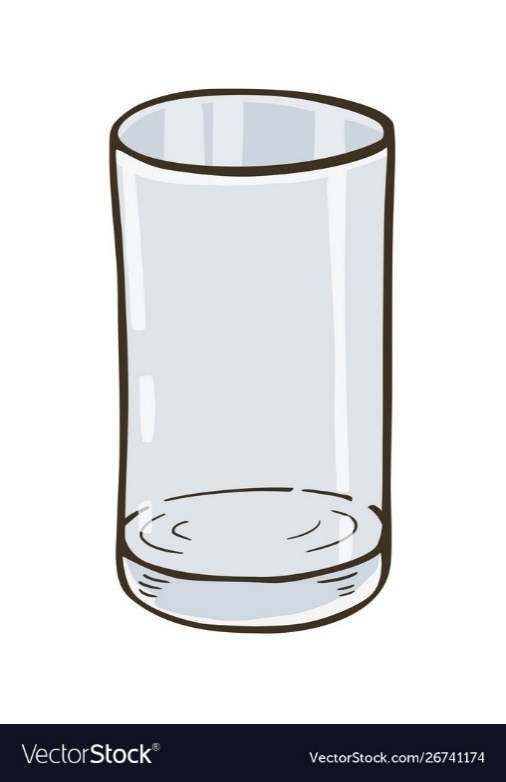 3. Nearly full                          4. FullTopicDifferent environmentsWhat environments did the family visit before they found the bear?Colour the pictures in and draw some animals or insects that live in the environment.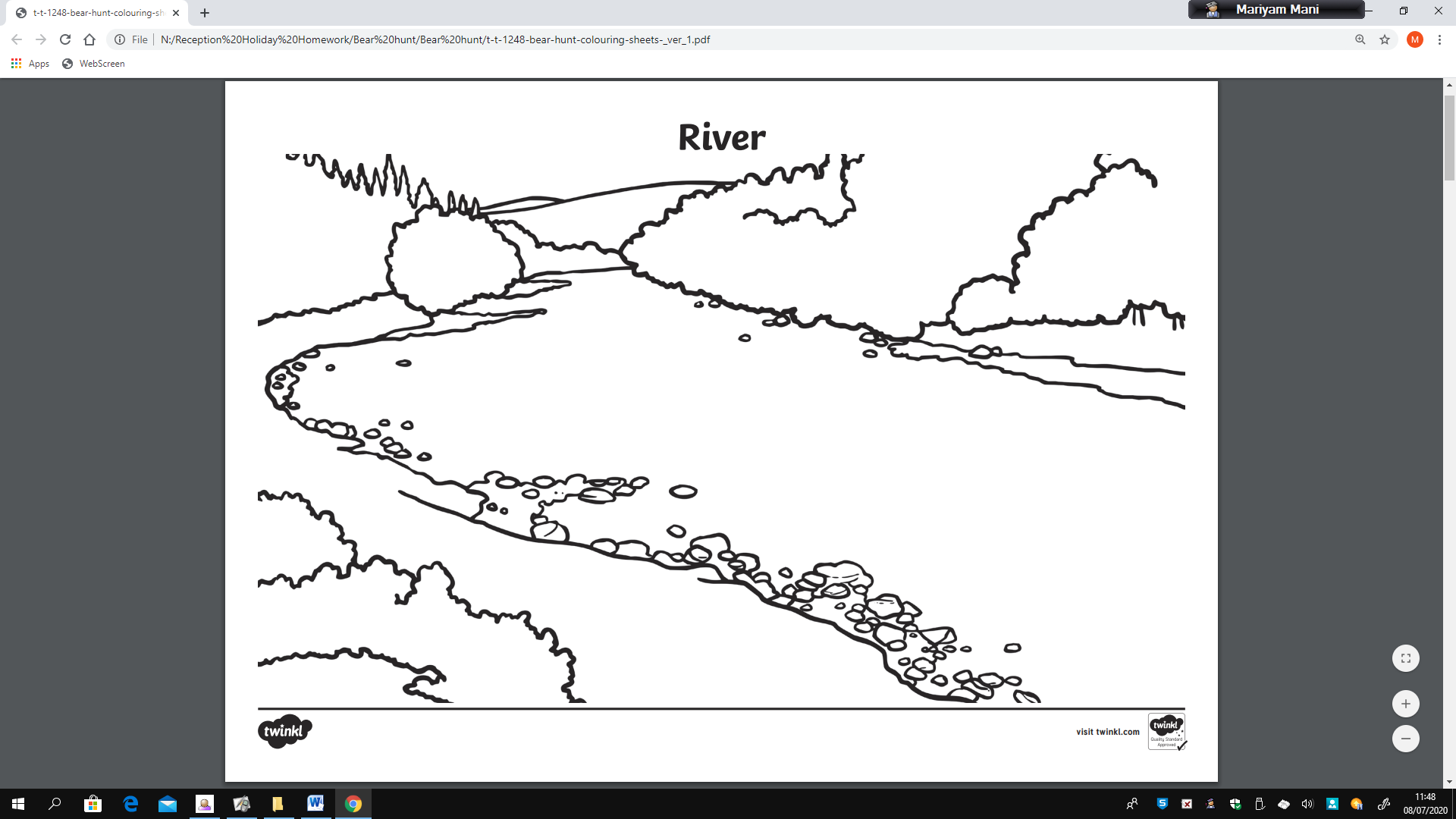 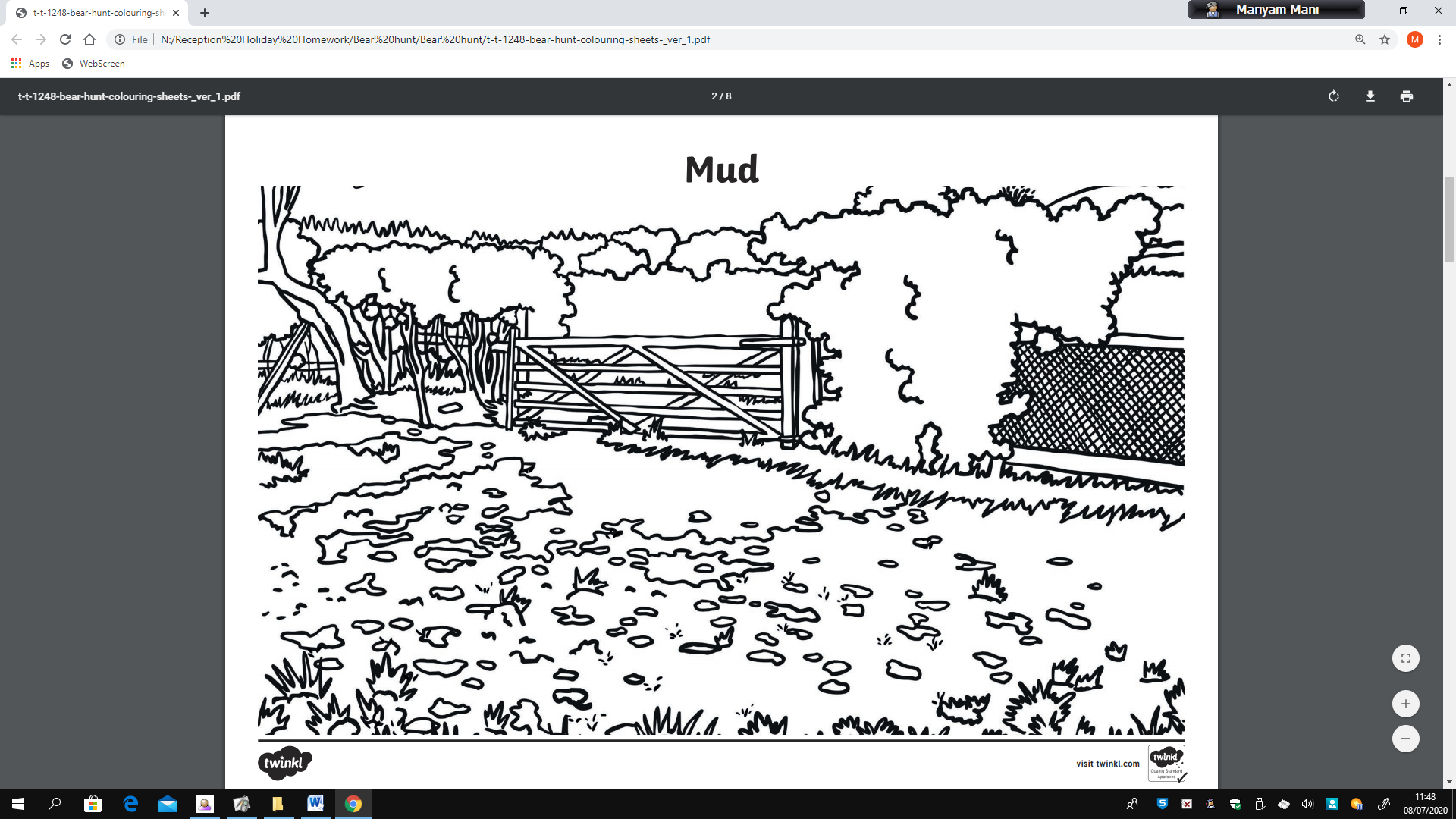 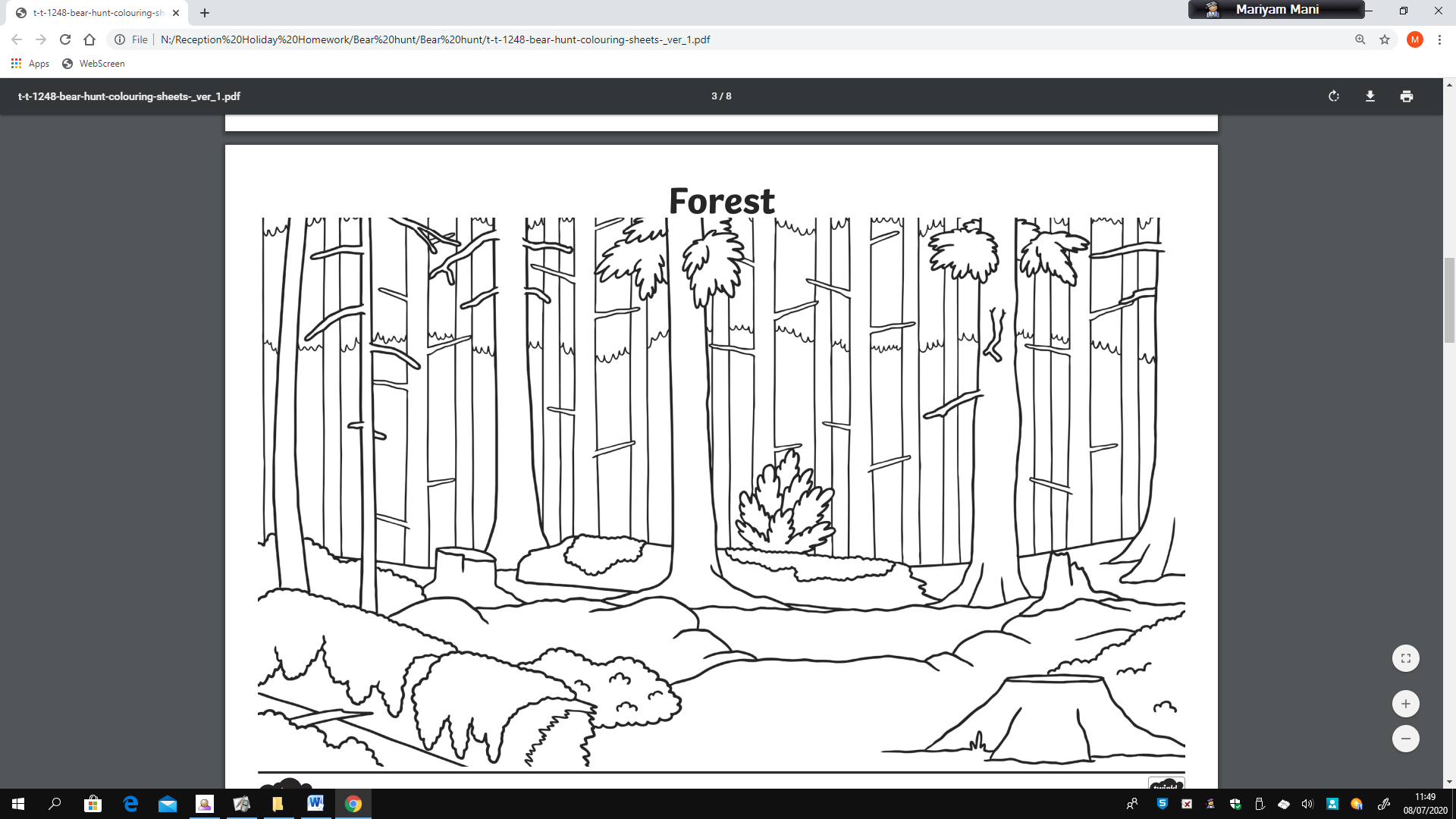 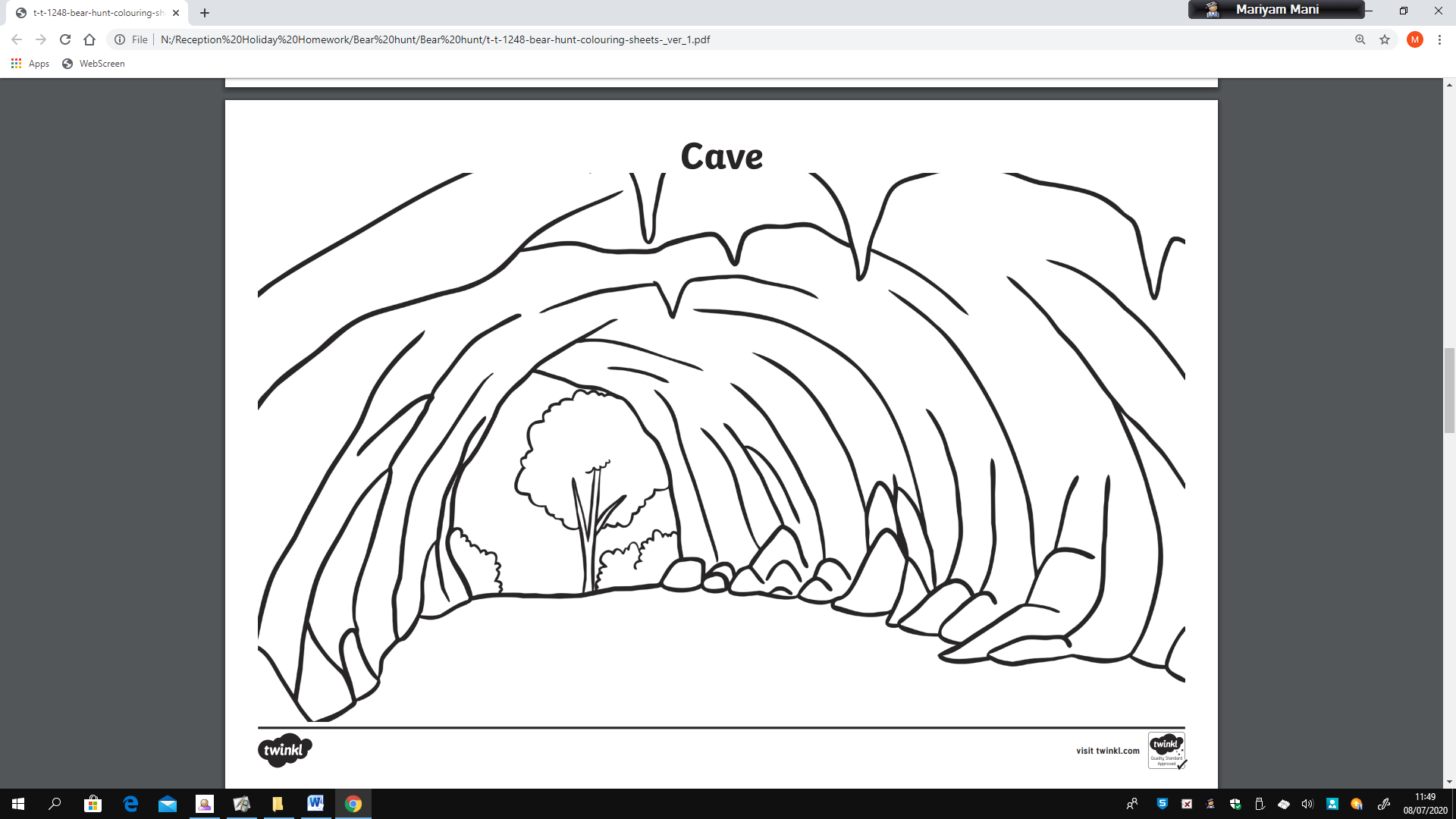 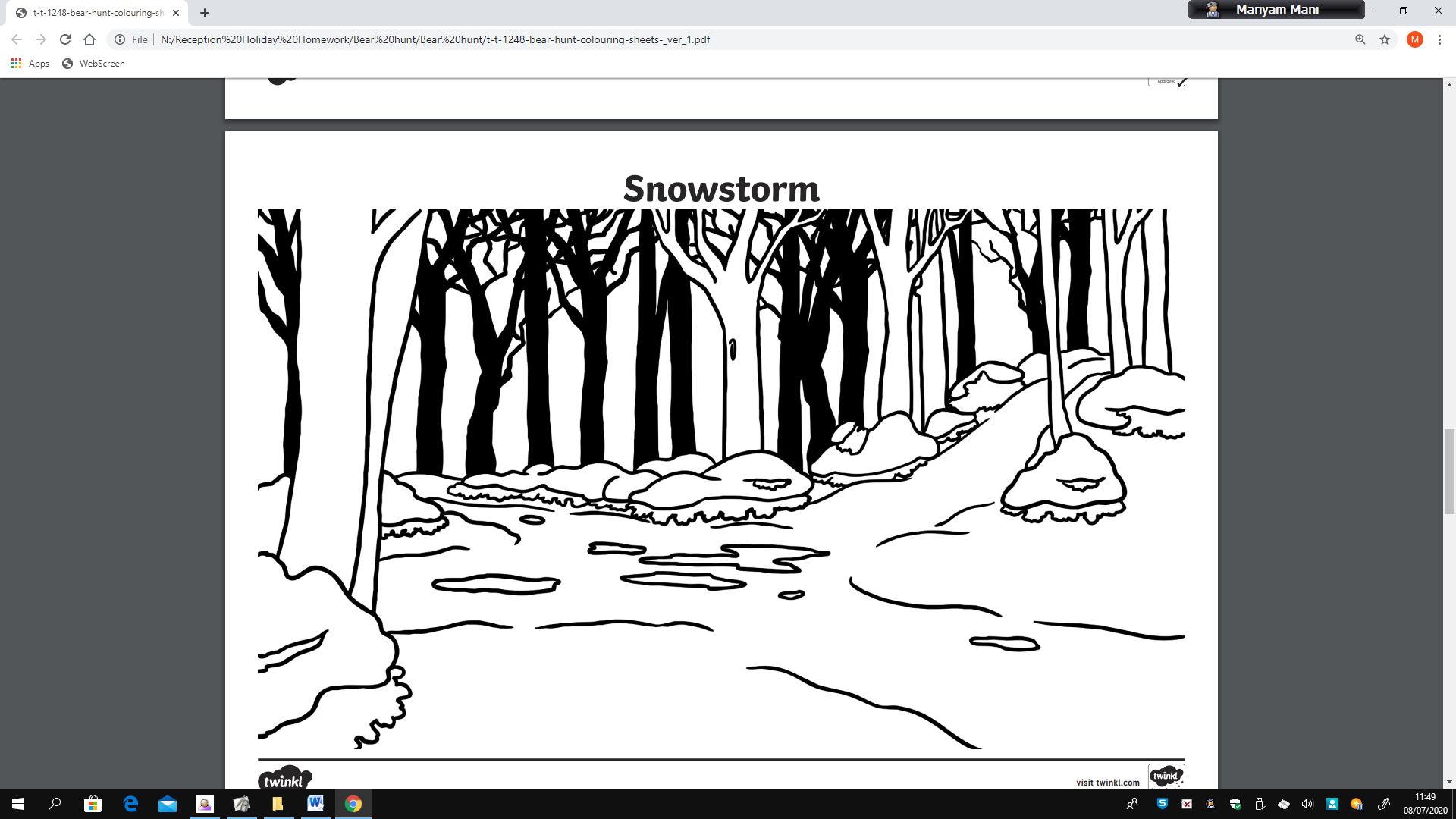 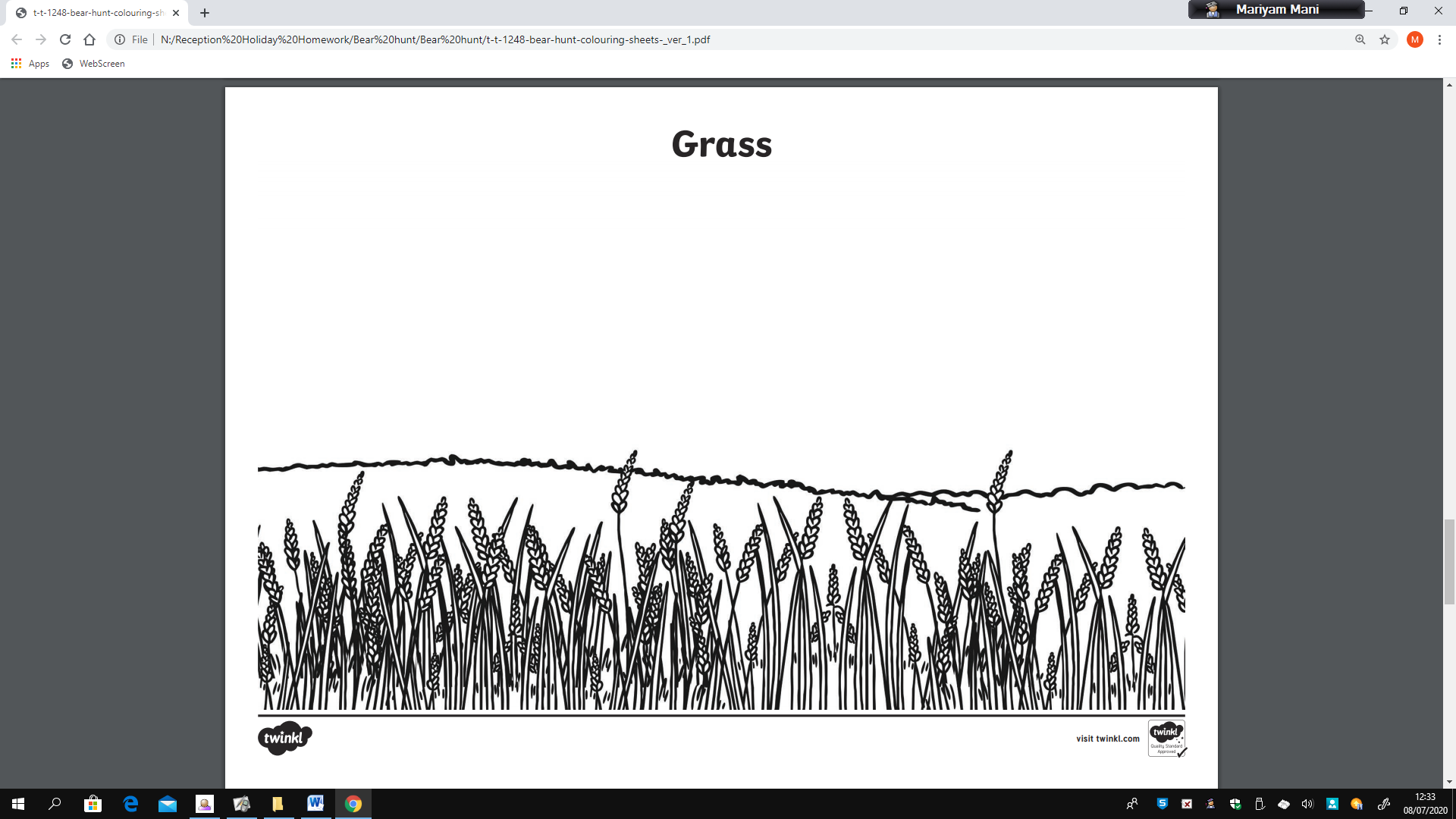 Cave building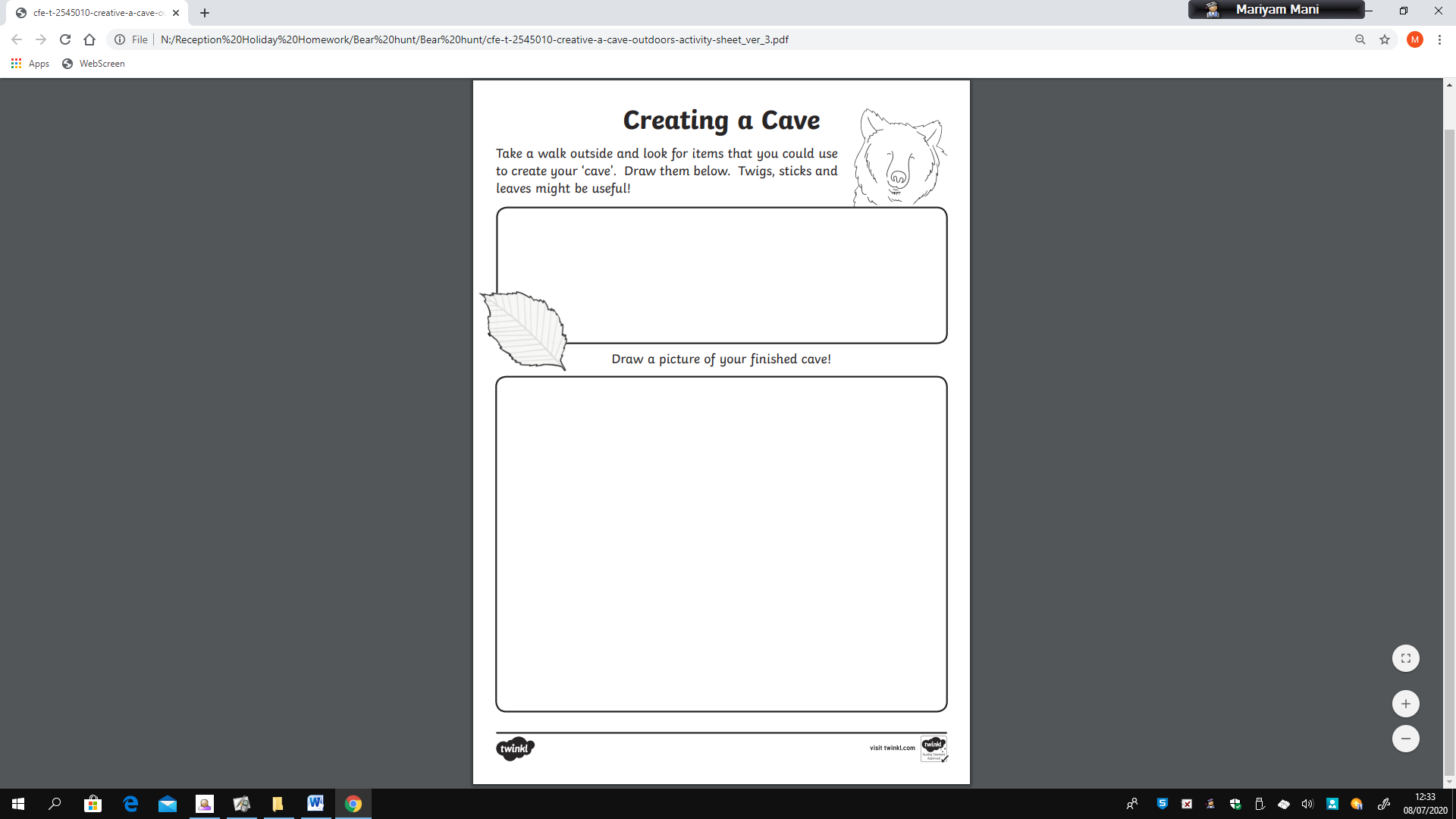 Bear hunt headbandsCut out the headband pieces and put them together to create a character headband. Use the headbands to retell the story ‘We’re going on a bear hunt.’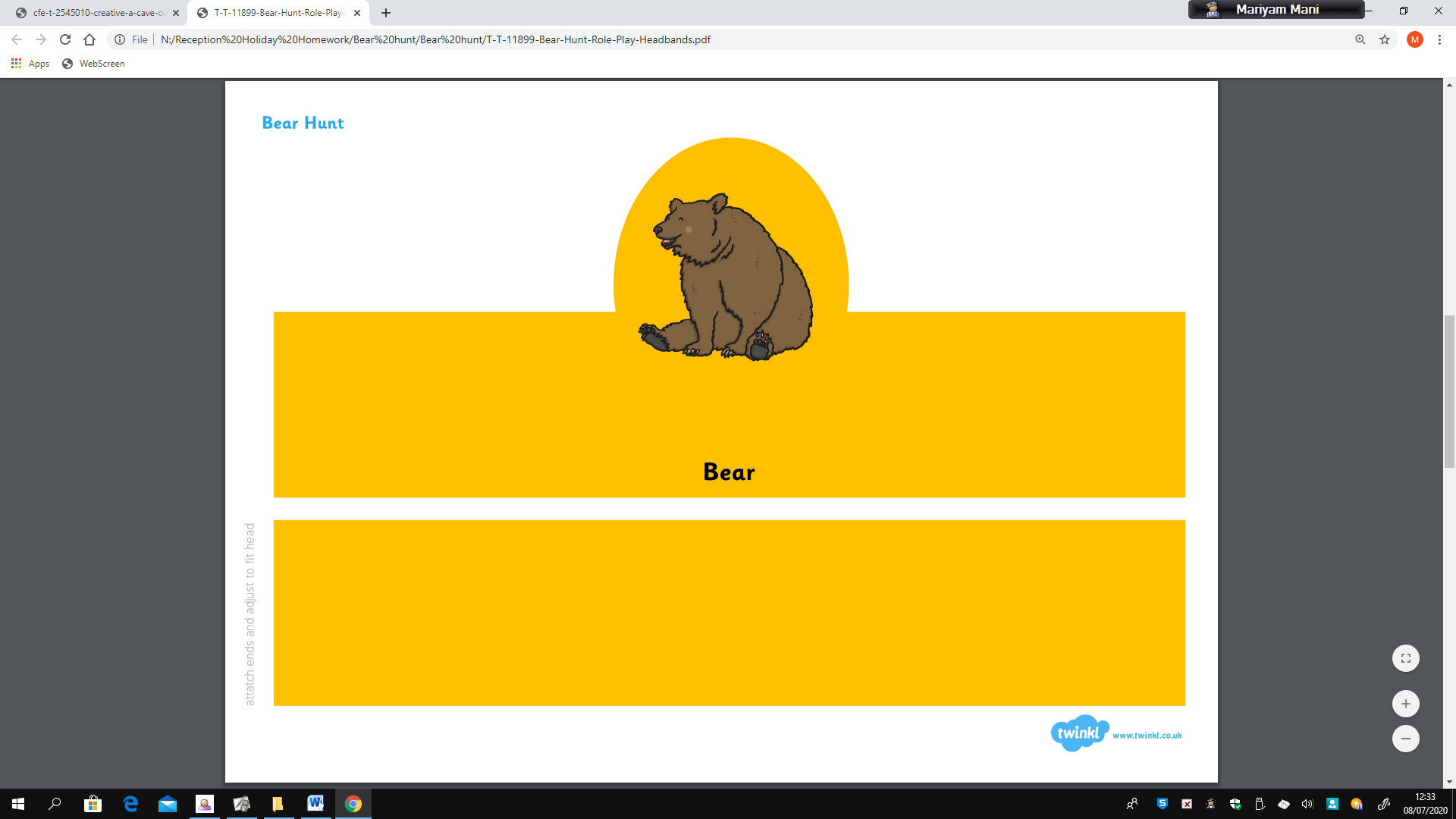 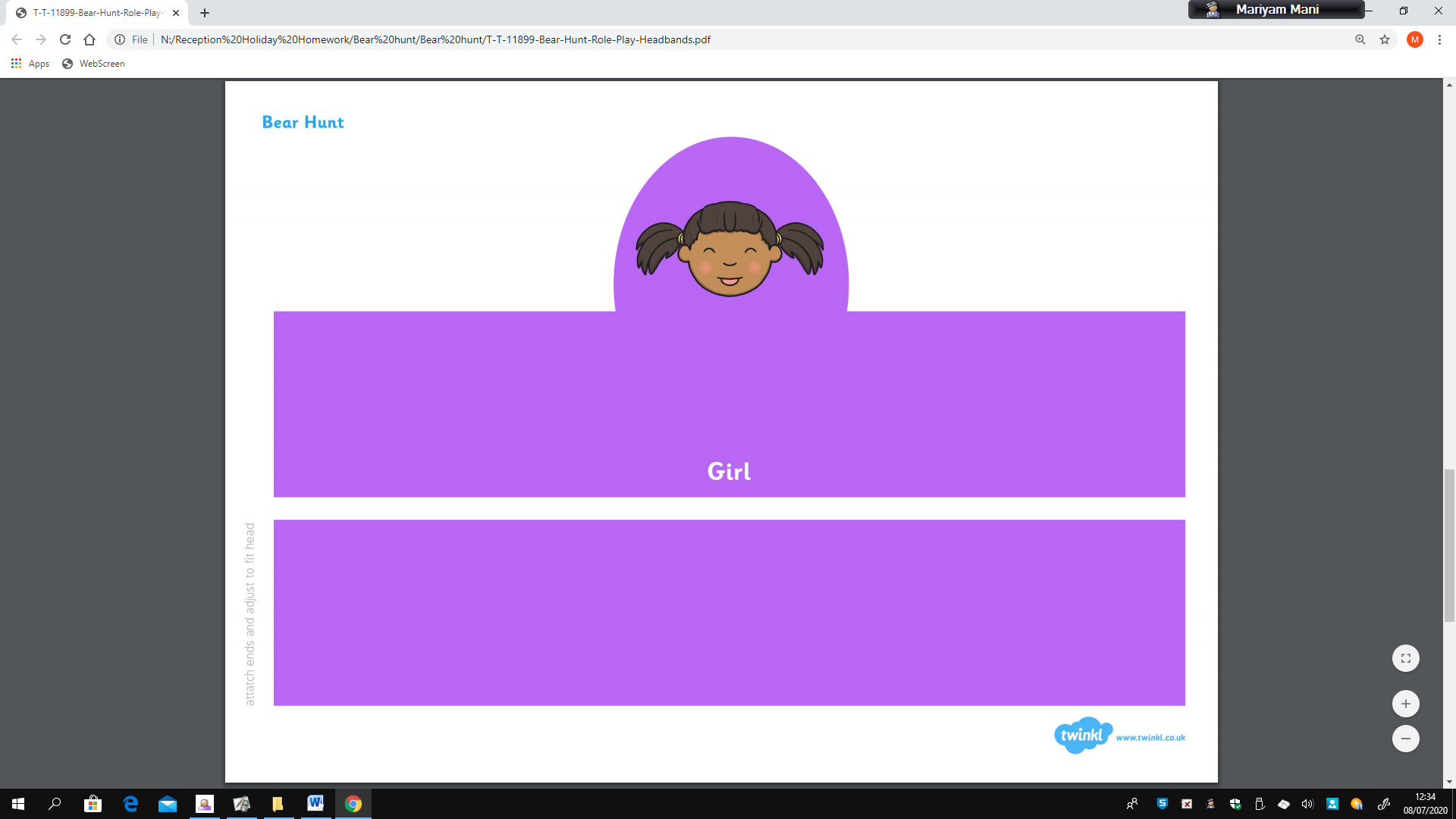 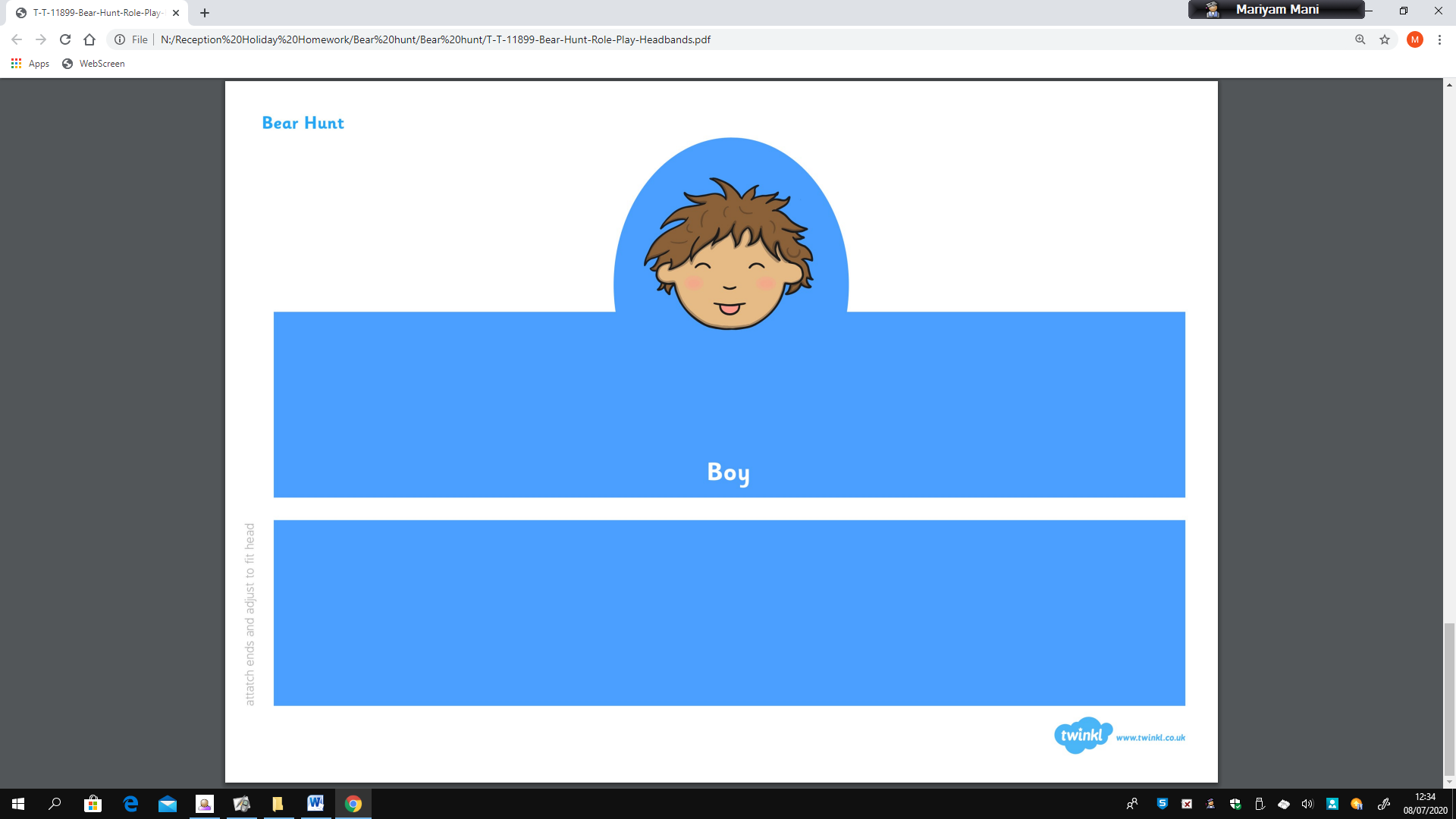 Additional activities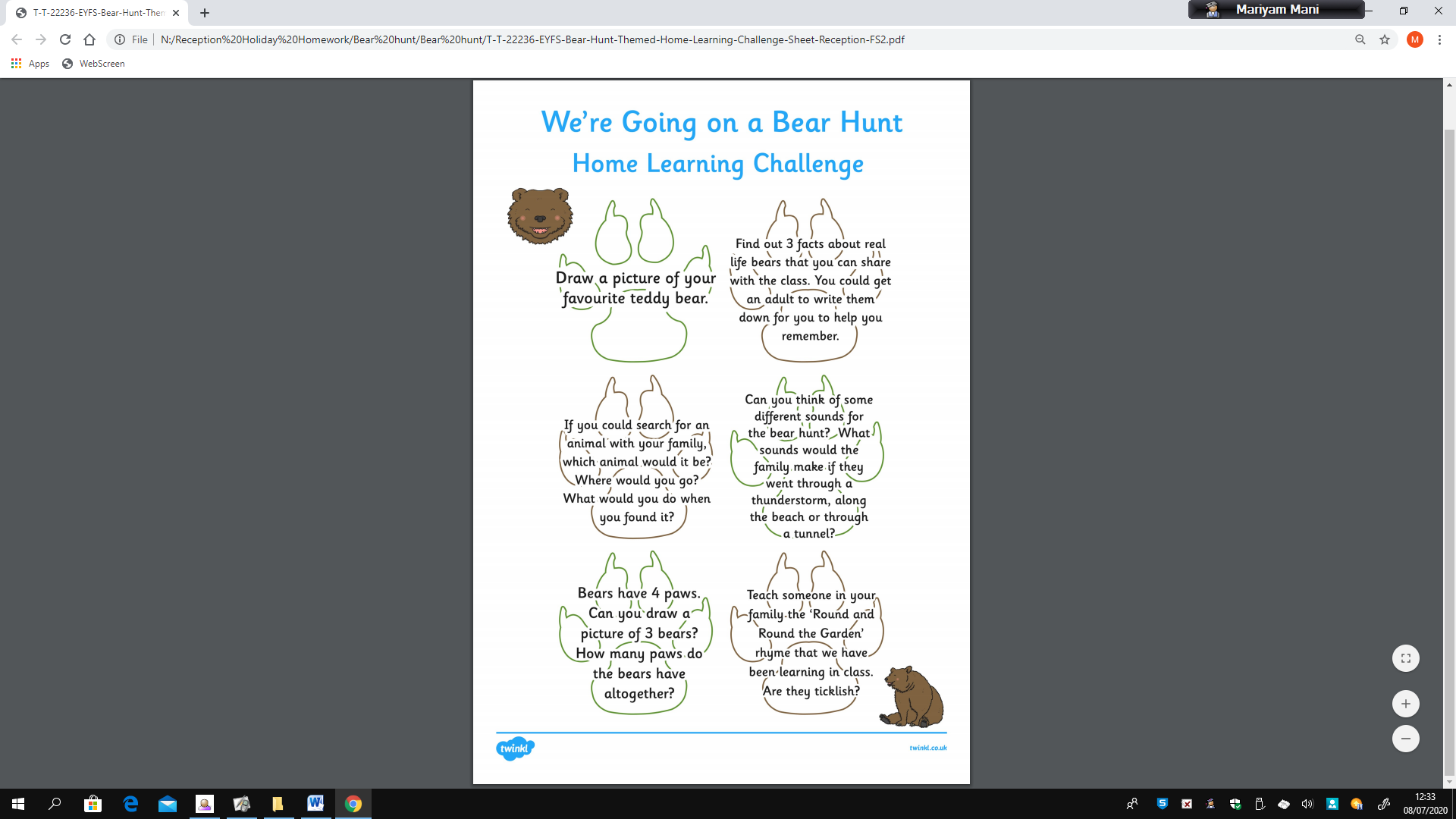 googly eyesshiny wet nosesharp clawsbig furry earsthick furhuge furry body